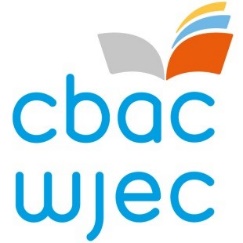 Uwch Arholwr, Lefel 2: Gofal, Chwarae, Dysgu a Datblygiad Plant: Ymarfer a TheoriProffil y Rôl a Ffurflen GaisPROFFIL Y RÔLDiben:
Mae CBAC am recriwtio Uwch Arholwr. Yr ymgeiswyr llwyddiannus fydd yn gyfrifol am asesu Uned 216 Lefel 2 Gofal, Chwarae, Dysgu a Datblygiad Plant.Cyfrifoldeb Uwch Arholwr yw gosod y papurau cwestiynau a chynlluniau marcio a sicrhau safoni'r marcio. Cyfrifoldebaugosod cwestiynau a chynlluniau marcio'r papurau cwestiynaumonitro safonau marcio holl arholwyr y papurau, gan gynnwys, lle bo angen, unrhyw arholwyr cynorthwyol ac arweinwyr tîm, a gweithredu'n briodol i sicrhau cywirdeb a chysondebcynghori ar benodi, hyfforddi ac ailbenodi arweinwyr tîm ac arholwyr ar gyfer y papurau cwestiynau, lle bo angen gwneud hynnymynychu'r gynhadledd a’r cyfarfodydd dyfarnu, cynghori aelodau ar weithrediad y papurau cwestiynau ac argymell ystodau marcio rhagarweiniol ar gyfer y ffiniau gradd yn ôl barn i'r papurau cwestiynaucyflwyno adroddiad gwerthuso ar berfformiad y papurau cwestiynauMae angen i Uwch Arholwyr fod ar gael am gyfnod o saith diwrnod y flwyddyn o leiaf. Gall y cyfnod hwn gynnwys dyddiau yn ystod y tymor, ar benwythnosau ac yn ystod y gwyliau. Mae tâl rhyddhau ar gael i ganolfannau. Bydd hyn yn galluogi i ddeiliad y swydd fynychu PGPC (deuddydd), safoni arweinwyr tîm ar gyfer y papur arholiad ym mis Mehefin (deudydd), a mynychu'r cynadleddau arholiadau (deudydd) a'r gynhadledd ddyfarnu ym mis Gorffennaf (un diwrnod). Profiad/cymwysterau angenrheidiolgradd yn y pwnc sy'n benodol i'r cymhwyster hwn neu gyfwerthprofiad asesu ac addysgu perthnasol mewn addysg ôl 16profiad rheoli pobly gallu i weithio'n dda dan bwysauI gael gwybod mwy, cysylltwch ag Amy Allen-Thomas ar amy.thomas@wjec.co.uk. Y dyddiad cau i gyflwyno ceisiadau yw 15 Mai 2020 am hanner dydd.Sut i wneud cais: Os ydych chi'n dymuno gwneud cais am y swydd, ac nad ydych yn gweithio i CBAC ar hyn o bryd, ewch i https://penodedigion.cbac.co.uk a chlicio 'Gwneud Cais i fod yn Arholwr' i lenwi'r ffurflen gais.Os ydych chi'n gweithio i CBAC ar hyn o bryd, mewngofnodwch i'ch cyfrif Porth Rheoli Penodiadau (gan ddefnyddio eich enw defnyddiwr newydd) a chliciwch ar yr eicon 'Fy Nghais' ar yr hafan. Gwnewch yn siŵr eich bod yn ychwanegu rôl Uwch Arholwr Lefel 2 Gofal, Chwarae, Dysgu a Datblygiad Plant ar y tab 'maes pwnc', a llenwch feysydd eraill y cais.Os oes arnoch angen unrhyw gymorth pellach, cysylltwch â:-Rob Reynoldsrob.reynolds@cbac.co.uk0290 265 050neuBeth Edgarbeth.edgar@cbac.co.uk02920 265 476